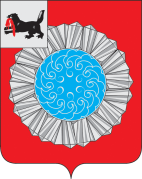 АДМИНИСТРАЦИЯ  МУНИЦИПАЛЬНОГО ОБРАЗОВАНИЯ  СЛЮДЯНСКИЙ РАЙОНП О С Т А Н О В Л Е Н И Ег. Слюдянкаот 23.01.2019г.    № 23Об    утверждении   Примерного Положения  об оплате труда работников муниципальных образовательных учреждений                В целях исполнения Указа Губернатора Иркутской области от 8 ноября 2018 года № 231-уг по обеспечению дифференциации заработной платы в отношении работников подведомственных муниципальных учреждений, руководствуясь  постановлением администрации муниципального образования  Слюдянский район от 27.09.10г. № 1022 «О порядке введения и установления систем оплаты труда работников учреждений, находящихся в ведении муниципального образования Слюдянский район, отличных от Единой тарифной сетки», приказом министерства труда и занятости Иркутской области от 30 ноября 2018 года № 66-мпр «Об установлении рекомендуемых минимальных размеров дифференциации заработной платы и рекомендуемых минимальных размеров окладов (должностных окладов), ставок заработной платы работников государственных учреждений Иркутской области»  и руководствуясь ст. 24, 38, 47, 58 Устава муниципального  образования  Слюдянский район (новая редакция), зарегистрированного постановлением Губернатора Иркутской области № 303-П от 30 июня 2005г., регистрационный № 14-3, -П О С Т А Н О В Л Я Ю :                1. Утвердить Примерное Положение об оплате труда работников муниципальных образовательных учреждений, в отношении которых функции и полномочия учредителя осуществляет муниципальное  казенное  учреждение «Комитет по  социальной  политике и культуре муниципального    образования     Слюдянский район». (Приложение № 1)                2. Руководителям муниципальных образовательных учреждений, в отношении которых функции и полномочия учредителя осуществляет муниципальное  казенное  учреждение «Комитет по  социальной  политике и культуре муниципального    образования     Слюдянский район»:               2.1. С учетом Примерного Положения утвердить по согласованию с профсоюзным комитетом учреждения Положение об оплате труда работников, которое является неотъемлемой частью коллективного договора в срок до 15 февраля 2019 года.               2.2. В соответствии с требованиями Трудового Кодекса Российской Федерации осуществить информирование работников о предстоящих изменениях трудового договора, организовать мероприятия по заключению дополнительных соглашений к трудовым договорам (заключение новых трудовых договоров) работников.               3. Опубликовать настоящее постановление в приложении к газете «Славное море», а также разместить на официальном сайте администрации муниципального района: http//www.sludyanka.ru, в разделе «муниципальные правовые акты».              4. Признать утратившими силу постановления  № 701 от 31.05.2011 г., «Об    утверждении   Примерного   Положения   об  оплате  труда  работников   муниципальных образовательных   учреждений, находящихся в   ведении    муниципального      образования Слюдянский     район,   отличной    от Единой тарифной сетки», № 126 от 18.04.2016г.,    «О внесении изменений в постановление администрации муниципального образования Слюдянский район от 31.05.2011г. № 701 «Об утверждении Примерного Положения об  оплате труда работников муниципальных образовательных учреждений, находящихся в ведении   муниципального образования Слюдянский район, отличной от Единой тарифной сетки».	   5. Распространить действие настоящего постановления на правоотношения, возникшие с 01.01.2019 года.                6. Контроль над исполнением настоящего постановления возложить на  заместителя мэра муниципального образования Слюдянский район по социально-культурным вопросам  Юфа М.В.Мэр муниципального образования Слюдянский район                                                                                      А.Г. ШульцПриложение № 1к постановлению администрации муниципальногообразования Слюдянский район от  _______________  № _____ ПОЛОЖЕНИЕоб оплате труда работников муниципальных образовательных учреждений, в отношении которых функции и полномочия учредителя осуществляет муниципальное  казенное  учреждение «Комитет по  социальной  политике и культуре муниципального  образования  Слюдянский район»Глава 1. ОБЩИЕ ПОЛОЖЕНИЯ          1. Настоящее Примерное положение об оплате труда работников муниципальных образовательных учреждений, в отношении которых функции и полномочия учредителя осуществляет муниципальное  казенное  учреждение «Комитет по  социальной  политике и культуре муниципального  образования  Слюдянский район» (далее - учреждения, комитет) разработано в соответствии со статьей 144 Трудового кодекса Российской Федерации, постановлением администрации муниципального образования  Слюдянский район от 27.09.10г. № 1022 «О порядке введения и установления систем оплаты труда работников учреждений, находящихся в ведении муниципального образования Слюдянский район, отличных от Единой тарифной сетки».Настоящее Примерное положение устанавливает систему оплаты труда работников учреждений, является основанием для разработки положений об оплате труда работников учреждений и определяет:1) размеры окладов (должностных окладов), ставок заработной платы работников учреждений;2) размеры и условия установления выплат компенсационного характера работникам учреждений;3) размеры, порядок и условия установления выплат стимулирующего характера работникам учреждений;4) показатели и критерии эффективности деятельности работников учреждений;5) порядок индексации заработной платы в связи с ростом потребительских цен на товары и услуги;6) иные вопросы, связанные с оплатой труда работников учреждений.2. Условия оплаты труда, включая размеры окладов (должностных окладов), ставок заработной платы работников учреждений, выплаты компенсационного и стимулирующего характера, являются обязательными для включения в трудовой договор, заключаемый между работником и работодателем.3. Руководитель учреждения с учетом мнения выборного органа первичной профсоюзной организации после согласования с комитетом утверждает положение об оплате труда работников учреждения, а также изменения в него.4. Штатное расписание учреждения после согласования с комитетом утверждается руководителем учреждения и включает в себя все должности работников данного учреждения.5. Наименования должностей (профессий) и квалификационные требования к ним должны соответствовать наименованиям и требованиям, установленным в Едином тарифно-квалификационном справочнике работ и профессий рабочих, Едином квалификационном справочнике должностей руководителей, специалистов и служащих или профессиональных стандартах.6. Оплата труда работников, занятых по совместительству, а также на условиях неполного рабочего времени, производится пропорционально отработанному времени или в зависимости от выполненного ими объема работ.Определение размеров заработной платы по основной должности (профессии) и по должности (профессии), занимаемой в порядке совместительства, производится раздельно по каждой из должностей (профессий).7. Фонд оплаты труда работников  бюджетных учреждений формируется исходя из объема субсидий, поступающих в установленном порядке учреждениям из областного бюджета, и средств, поступающих от приносящей доход деятельности.Фонд оплаты труда работников казенных учреждений формируется в пределах лимитов бюджетных обязательств, предусмотренных на оплату труда.Глава 2. РАЗМЕРЫ ОКЛАДОВ (ДОЛЖНОСТНЫХ ОКЛАДОВ),СТАВОК ЗАРАБОТНОЙ ПЛАТЫ РАБОТНИКОВ УЧРЕЖДЕНИЙ8. Размеры окладов (должностных окладов), ставок заработной платы работников учреждений устанавливаются трудовыми договорами на основе профессиональных квалификационных групп (далее - ПКГ) (квалификационных уровней ПКГ), а по должностям, не включенным в ПКГ, - с учетом обеспечения их дифференциации в зависимости от сложности труда, в соответствии с положением об оплате труда работников учреждения.9. Размеры окладов (должностных окладов) ставок заработной платы по ПКГ по должностям работников (профессиям рабочих) учреждений определены в Приложении 1 к настоящему Примерному положению.10. Размеры окладов (должностных окладов) заместителей руководителей структурных подразделений, должности которых не включены в ПКГ, устанавливаются на 10 - 30 процентов ниже оклада соответствующего руководителя структурного подразделения.Глава 3. РАЗМЕРЫ И УСЛОВИЯ УСТАНОВЛЕНИЯВЫПЛАТ КОМПЕНСАЦИОННОГО ХАРАКТЕРА РАБОТНИКАМ УЧРЕЖДЕНИЙ11. Работникам учреждений устанавливаются следующие виды выплат компенсационного характера:1) выплаты работникам учреждения, занятым на работах с вредными и (или) опасными условиями труда;2) выплаты за работу в местностях с особыми климатическими условиями;3) выплаты за работу в условиях, отклоняющихся от нормальных (при выполнении работ различной квалификации, совмещении профессий (должностей), сверхурочной работе, работе в ночное время, выходные и нерабочие праздничные дни и при выполнении работ в других условиях, отклоняющихся от нормальных).Выплаты при выполнении работ в условиях, отклоняющихся от нормальных, не предусмотренных настоящим подпунктом, определены в Приложении 2 к настоящему Примерному положению;4) надбавка за работу в сельской местности.12. Выплата работникам учреждений, занятым на работах с вредными и (или) опасными условиями труда, устанавливается в размере от 4 до 12 процентов оклада (должностного оклада), ставки заработной платы, установленной для различных видов работ с нормальными условиями труда.13. Работникам учреждения, расположенного в сельском населенном пункте, надбавка за работу в сельской местности устанавливается в размере 25 процентов оклада (должностного оклада), ставки заработной платы.14. Доплата за каждый час работы в ночное время (с 22 часов до 6 часов) работникам учреждения производится в размере 35 процентов оклада (должностного оклада), ставки заработной платы, рассчитанного за час работы.15. Доплаты работникам учреждения за совмещение профессий (должностей), расширение зон обслуживания, увеличение объема работы или исполнение обязанностей временно отсутствующего работника без освобождения от работы, определенной трудовым договором, за сверхурочную работу и за выполнение работ в выходной или нерабочий праздничный день осуществляются в порядке, установленном Трудовым кодексом Российской Федерации.Размер доплаты за совмещение профессий (должностей), расширение зон обслуживания, увеличение объема работы или исполнение обязанностей временно отсутствующего работника без освобождения от работы, определенной трудовым договором, устанавливается по соглашению сторон трудового договора с учетом содержания и (или) объема дополнительной работы, а также установленной квалификационной категории.16. Работникам учреждения, рабочий день которых разделен на части (с перерывом в работе свыше двух часов) в связи с выполнением работ, где это необходимо вследствие особого характера труда, производится соответствующая доплата.Перечень работников учреждения, которым устанавливается указанная доплата, и размер доплаты утверждаются руководителем учреждения с учетом мнения выборного органа первичной профсоюзной организации.17. К заработной плате, материальной помощи, единовременной выплате к отпуску работников учреждения применяются районный коэффициент и процентная надбавка к заработной плате за работу в районах Крайнего Севера и приравненных к ним местностях, в южных районах Иркутской области в порядке и размерах, определенных федеральным и областным законодательством.Глава 4. РАЗМЕРЫ, ПОРЯДОК И УСЛОВИЯ УСТАНОВЛЕНИЯВЫПЛАТ СТИМУЛИРУЮЩЕГО ХАРАКТЕРА РАБОТНИКАМ УЧРЕЖДЕНИЙ18. Работникам учреждений устанавливаются следующие виды выплат стимулирующего характера:1) выплаты за интенсивность и высокие результаты работы;2) выплаты за стаж непрерывной работы;3) выплаты за качество выполняемых работ;4) премиальные выплаты по итогам работы;5) выплаты за профессиональное развитие, степень самостоятельности работника и важности выполняемых им работ.Годовой объем средств на выплаты стимулирующего характера работникам учреждения, за исключением руководителя, заместителей руководителя учреждения, должен составлять не более 30 процентов фонда оплаты труда работников учреждения, за исключением руководителя, заместителей руководителя учреждения (без учета выплат за работу в местностях с особыми климатическими условиями), в соответствии с утвержденным и согласованным комитетом штатным расписанием.19. Выплаты за интенсивность и высокие результаты работы устанавливаются в абсолютном значении либо в процентном отношении к окладу (должностному окладу), ставке заработной платы работника учреждения в размере до 50 процентов.20. Работникам учреждения устанавливаются выплаты за стаж непрерывной работы в размерах, определенных в соответствии с Приложением 4 к настоящему Примерному положению, в зависимости от фактически занимаемой работником ставки по основному месту работы, но не более чем за одну ставку.Стаж непрерывной работы рассчитывается путем учета рабочего времени по основному месту работы.Условия, сохраняющие стаж непрерывной работы, при поступлении работника в учреждение с другой работы, следующие:1) трудоустройство в течение одного месяца:со дня увольнения из учреждений, указанных в пункте 23 настоящего Примерного положения;после увольнения с научной работы, которая непосредственно следовала за работой в учреждениях, указанных в пункте 23 настоящего Примерного положения;после прекращения временной инвалидности или болезни, вызвавших увольнение из учреждений (подразделений) и с должностей, указанных в пункте 23 настоящего Примерного положения, а также в случае увольнения с работы, на которую работник был переведен по этим основаниям;со дня увольнения с государственной или муниципальной службы;со дня увольнения с работы на должностях в профсоюзных органах;со дня прекращения отпуска по уходу за ребенком до достижения им возраста трех лет, если работник состоял в трудовых отношениях с муниципальным учреждением, функции и полномочия учредителя которого осуществляет комитет;2) трудоустройство в течение шести месяцев:со дня увольнения в связи с ликвидацией учреждения либо сокращением численности или штата работников учреждений, указанных в пункте 23 настоящего Примерного положения;со дня увольнения со службы в рядах Вооруженных Сил Российской Федерации.21. При совмещении должностей (профессий), при расширении зон обслуживания, при увеличении объема работы или при исполнении обязанностей временно отсутствующего работника без освобождения от основной работы, определенной трудовым договором, выплата за стаж непрерывной работы применяется к окладу (должностному окладу), ставке заработной платы по основной работе.22. Установление выплаты за стаж непрерывной работы производится на основании приказа руководителя учреждения.23. Стаж работы, дающий право на установление выплаты за стаж непрерывной работы, включает в себя:службу в рядах Вооруженных Сил Российской Федерации;нахождение в отпуске по уходу за ребенком до достижения им возраста трех лет, если работник состоял в трудовых отношениях с учреждением, функции и полномочия учредителя которого осуществляет комитет;замещение государственных должностей;замещение муниципальных должностей;работа в государственных учреждениях Иркутской области, в отношении которых функции и полномочия учредителя осуществляет министерство;работа в научных и образовательных организациях на должностях руководителей, научных сотрудников, специалистов, работа которых связана с осуществлением научной деятельности, и профессорско-преподавательского состава;работа в муниципальных образовательных организациях Иркутской области;работа на должностях в профсоюзных органах;работа по специальности на предприятиях, в учреждениях и организациях, опыт и знание работы в которых были необходимы работникам учреждений для исполнения обязанностей по замещаемой должности.24. Стаж работы, дающий право на установление выплаты за стаж непрерывной работы устанавливается руководителем учреждения либо определяется комиссией по установлению трудового стажа, созданной в учреждении. Состав указанной комиссии и Положение о ней утверждаются руководителем учреждения.25. Основными документами для определения стажа работы, дающего право на установление выплаты за стаж непрерывной работы являются трудовая книжка, а также иные документы, удостоверяющие наличие стажа работы (службы), дающего право на установление выплаты за стаж непрерывной работы (справки, выписки из приказов, лицевые счета и ведомости на выдачу заработной платы, удостоверения, характеристики, письменные трудовые договоры и соглашения с отметками об их исполнении, трудовые, послужные и формулярные списки, военный билет).26. Работникам учреждения по результатам работы выплачиваются премиальные выплаты по итогам работы пропорционально отработанному времени.27. Размер премиальных выплат по итогам работы за месяц или квартал устанавливается в абсолютном размере либо в процентном отношении к окладу (должностному окладу), ставке заработной платы в размере до 25 процентов.28. Периодичность премиальных выплат по итогам работы и выплат за качество выполняемых работ устанавливается коллективными договорами, соглашениями, локальными нормативными актами учреждения, принимаемыми с учетом мнения выборного органа первичной профсоюзной организации.29. Работникам учреждения в рамках вида выплат стимулирующего характера за профессиональное развитие, степень самостоятельности работника и важности выполняемых им работ устанавливаются выплата за профессиональное развитие и доплата по занимаемой должности работника учреждения с учетом важности выполняемых им работ.30. Работникам учреждений, являющихся образовательными организациями, занимающим штатные должности (профессии), устанавливаются следующие выплаты за профессиональное развитие в зависимости от фактически занимаемой работником ставки по основному месту работы, но не более чем за одну ставку:за ученую степень кандидата наук - 3000 рублей;за ученую степень доктора наук - 7000 рублей;31. Педагогическим работникам устанавливаются следующие стимулирующие выплаты за профессиональное развитие с учетом педагогической нагрузки:работникам образовательных организаций, награжденным орденами СССР: орден Ленина, орден Октябрьской Революции, орден Трудового Красного Знамени, орден "Знак Почета", орден Трудовой Славы, имеющим почетное звание "Народный учитель Российской Федерации", - 20 процентов от оклада (должностного оклада), ставки заработной платы;работникам образовательных организаций, имеющим государственные награды СССР, РСФСР, Российской Федерации: орден Жукова, орден "За заслуги перед Отечеством" всех степеней, орден Почета, орден Дружбы, орден Святого апостола Андрея Первозванного, медаль Жукова, медаль ордена "За заслуги перед Отечеством" всех степеней, медаль "За трудовое отличие", медаль "За трудовую доблесть", почетное звание "Заслуженный учитель школы РСФСР", почетное звание "Заслуженный мастер профессионально-технического образования РСФСР", почетное звание "Заслуженный учитель профессионально-технического образования РСФСР", почетное звание "Заслуженный учитель Российской Федерации", почетное звание "Заслуженный деятель науки Российской Федерации", почетное звание "Заслуженный мастер производственного обучения Российской Федерации", почетное звание "Заслуженный работник культуры Российской Федерации", почетное звание "Заслуженный работник физической культуры Российской Федерации", почетное звание "Заслуженный работник высшей школы Российской Федерации", почетное звание "Заслуженный врач Российской Федерации", почетное звание "Заслуженный юрист Российской Федерации", почетное звание "Заслуженный метеоролог Российской Федерации", при условии соответствия почетного звания профилю педагогической деятельности или преподаваемых дисциплин, - 15 процентов от оклада (должностного оклада), ставки заработной платы;работникам образовательных организаций, имеющим награды министерства просвещения СССР, РСФСР, Государственного Комитета СССР по профессионально-техническому образованию, министерства образования и науки Российской Федерации: значок (нагрудный значок) "Отличник просвещения СССР", значок "Отличник образования СССР", значок "Отличник образования РСФСР", значок "Отличник народного просвещения", значок "Отличник народного образования", значок "Отличник профессионально-технического образования РСФСР", значок "Отличник профессионально-технического образования Российской Федерации", медаль К.Д.Ушинского, нагрудный знак "Почетный работник общего образования Российской Федерации", "Почетный работник среднего профессионального образования Российской Федерации", "Почетный работник начального профессионального образования Российской Федерации", "Почетный работник сферы образования Российской Федерации", почетное звание "Почетный работник общего образования Российской Федерации", "Почетный работник среднего профессионального образования Российской Федерации", "Почетный работник начального профессионального образования Российской Федерации", "Почетный работник сферы образования Российской Федерации", - 10 процентов оклада (ставки);работникам образовательных организаций, имеющим нагрудный знак "Почетный работник гидрометеослужбы России", при условии соответствия почетного звания профилю педагогической деятельности или преподаваемых дисциплин, - 10 процентов от оклада (должностного оклада), ставки заработной платы;работникам образовательных организаций, имеющим нагрудный знак "Почетный работник охраны природы", при условии соответствия почетного звания профилю педагогической деятельности или преподаваемых дисциплин, - 10 процентов от оклада (должностного оклада), ставки заработной платы;работникам образовательных организаций дополнительного образования детей спортивной направленности, имеющим звания "Заслуженный тренер", "Заслуженный мастер спорта", "Мастер спорта международного класса", "Гроссмейстер по шахматам (шашкам)", - 10 процентов от оклада (должностного оклада), ставки заработной платы.32. Молодым специалистам до 35 лет из числа педагогических работников, впервые приступившим к работе по специальности в учреждениях, устанавливаются следующие стимулирующие выплаты за профессиональное развитие с учетом педагогической нагрузки:20 процентов (до 3 лет работы);10 процентов (от 3 до 5 лет работы);5 процентов (от 5 до 7 лет работы).Основаниями установления выплат стимулирующего характера молодым специалистам являются:наличие документа об образовании и о квалификации, подтверждающего получение среднего профессионального или высшего образования;работа в учреждении по специальности.33. Стимулирующие выплаты за профессиональное развитие по занимаемой должности устанавливаются с учетом педагогической нагрузки за наличие квалификационной категории, установленной по результатам аттестации педагогических работников (Приложение 6 к настоящему Примерному положению).34. Максимальный размер выплаты по занимаемой должности работника с учетом важности выполняемых им работ не может превышать 0,2 оклада (должностного оклада) работника учреждения.35. Установление стимулирующих выплат работникам учреждения осуществляется на основании показателей и критериев эффективности деятельности работников, утверждаемых коллективными договорами, соглашениями, локальными нормативными актами учреждения с учетом оснований и размера стимулирующих выплат, предусмотренных пунктами 30 - 33 настоящего Примерного положения, а также с учетом рекомендуемых показателей и критериев эффективности деятельности работников учреждения, предусмотренных Приложением 5 к настоящему Примерному положению. Коллективные договоры, соглашения, локальные нормативные акты учреждения об установлении показателей и критерий эффективности деятельности работников утверждаются с учетом мнения выборного органа первичной профсоюзной организации.36. Не допускается установление стимулирующих выплат работникам учреждения в связи с наступлением праздничных дней, в связи с юбилейными датами, а также иными событиями, не связанными с трудовой деятельностью работников учреждения.37. Показатели и критерии эффективности деятельности каждого работника рассматриваются комиссией, созданной в учреждении. Комиссия формируется из председателя комиссии, которым является руководитель учреждения, и членов комиссии. В состав комиссии обязательно включается представитель выборного органа первичной профсоюзной организации учреждения. Порядок деятельности комиссии утверждается локальным нормативным актом учреждения.38. Для каждого показателя и критерия эффективности деятельности работников учреждений присваивается определенное количество процентов от оклада (должностного оклада), ставки заработной платы или устанавливается абсолютный размер.39. Решение комиссии об установлении процентов от оклада (должностного оклада), ставки заработной платы или абсолютного размера оформляется протоколом, который утверждается председателем комиссии.40. На основании протокола комиссии руководитель учреждения издает приказ о распределении выплат стимулирующего характера, а также обеспечивает гласность в вопросах определения подходов и критериев их установления.41. Комиссия рассматривает письменные обращения работников учреждения по вопросам выплат стимулирующего характера и по каждому письменному обращению направляет ответ работнику в сроки, определенные соответствующим локальным нормативным актом учреждения.Глава 5. ПОРЯДОК ИНДЕКСАЦИИ ЗАРАБОТНОЙ ПЛАТЫ В СВЯЗИС РОСТОМ ПОТРЕБИТЕЛЬСКИХ ЦЕН НА ТОВАРЫ И УСЛУГИ42. Индексация заработной платы работников учреждения производится в порядке, установленном законодательством, в пределах лимитов бюджетных обязательств на текущий финансовый год и на плановый период.Размер оплаты труда работников (без учета выплат за работу в местностях с особыми климатическими условиями) не может быть ниже минимального размера оплаты труда, установленного в соответствии с законодательством Российской Федерации, а при наличии - в соответствии с региональным соглашением о минимальной заработной плате в Иркутской области.Глава 6. УСЛОВИЯ ОПЛАТЫ ТРУДА РУКОВОДИТЕЛЯ, ЗАМЕСТИТЕЛЯРУКОВОДИТЕЛЯ И ГЛАВНОГО БУХГАЛТЕРА УЧРЕЖДЕНИЯ43. Оплата труда руководителя, заместителей руководителя учреждения состоит из должностного оклада, выплат компенсационного и стимулирующего характера.Годовой объем средств на выплаты стимулирующего характера заместителям руководителя учреждения должен составлять не более 30 процентов фонда оплаты труда заместителей руководителя учреждения (без учета выплат за работу в местностях с особыми климатическими условиями) в соответствии с утвержденным и согласованным комитетом штатным расписанием.44. Размер должностного оклада руководителя учреждения устанавливается в трудовом договоре и определяется в кратном отношении к среднему размеру оклада (должностного оклада), ставки заработной платы работников, которые относятся к основному персоналу возглавляемого им учреждения (далее - работники), и составляет до 9 размеров среднего размера оклада (должностного оклада), ставки заработной платы. Перечень работников, относящихся к основному персоналу, утверждается правовым актом комитета.Средний размер оклада (должностного оклада), ставки заработной платы работников учреждения рассчитывается и определяется в соответствии с Порядком определения размера должностного оклада руководителя государственного казенного, бюджетного и автономного учреждения Иркутской области, утвержденным постановлением Правительства Иркутской области от 28 апреля 2017 года N 292-пп.45. Должностные оклады заместителей руководителя учреждения устанавливаются на 10 - 45 процентов ниже должностного оклада руководителя учреждения.46. Компенсационные выплаты руководителю, заместителям руководителя учреждения устанавливаются в соответствии с главой 3 настоящего Примерного положения с учетом условий труда.47. Выплаты стимулирующего характера руководителю учреждения производятся в виде премиальных выплат по итогам работы на основании показателей эффективности деятельности руководителя учреждения, утвержденных правовым актом комитета.48. Выплаты стимулирующего характера заместителям руководителя учреждения производятся в виде премиальных выплат по итогам работы за полугодие, установленных в абсолютном значении либо в процентном отношении к должностному окладу на основании утвержденных руководителем учреждения показателей и критериев эффективности их деятельности с учетом показателей и критериев эффективности деятельности руководителя учреждения, утвержденных комитетом. Максимальный размер (100%) премиальной выплаты по итогам работы за полугодие в соответствии с показателями эффективности деятельности составляет 3 должностных оклада заместителя руководителя соответственно. Премиальная выплата в соответствии с показателями эффективности деятельности устанавливается комиссией, созданной в учреждении, и согласовывается с комитетом.49. В случае образования экономии годового объема средств на выплаты стимулирующего характера руководителю, заместителям руководителя учреждения данный объем средств направляется на увеличение годового объема средств на выплаты стимулирующего характера работникам учреждения, за исключением руководителя, заместителей руководителя учреждения.Глава 7. ИНЫЕ ВОПРОСЫ, СВЯЗАННЫЕ С ОПЛАТОЙ ТРУДА50. Работникам учреждения за счет средств фонда оплаты труда может быть оказана материальная помощь в следующих случаях:1) причинение работнику материального ущерба в результате стихийного бедствия, пожара, кражи, грабежа, иного противоправного посягательства на жизнь, здоровье, имущество работника;2) материальные затруднения, вызванные болезнью (травмой) работника или члена его семьи;3) смерть члена семьи работника;4) регистрация брака работника;5) рождение ребенка у работника.51. Членами семьи признаются супруги, дети (в т.ч. усыновленные), родители работников учреждения.52. Условия выплаты материальной помощи, ее размеры и критерии их определения устанавливаются для бюджетных учреждений в пределах объема предоставляемой на соответствующий финансовый год субсидии, а также с учетом средств от приносящей доход деятельности, направленных учреждением на оплату труда, коллективными договорами, соглашениями, локальными нормативными актами учреждения, принимаемыми с учетом мнения выборного органа первичной профсоюзной организации.53. Решение об оказании материальной помощи работнику учреждения и ее конкретных размерах принимает руководитель учреждения на основании письменного заявления работника с приложением к нему документов, подтверждающих случаи, установленные пунктом 50 настоящего Примерного положения, и размер понесенных расходов.54. Решение об оказании материальной помощи руководителю учреждения принимается комитетом на основании письменного заявления руководителя учреждения с приложением к нему документов, подтверждающих случаи, установленные пунктом 50 настоящего Примерного положения, и размер понесенных расходов.55. Материальная помощь работнику учреждения предоставляется один раз в рабочий год в размере до 3 окладов (должностных окладов). Руководителю учреждения, заместителям руководителя учреждения - один раз в рабочий год в размере до одного минимального размера оплаты труда.56. Работникам учреждения при предоставлении ежегодного оплачиваемого отпуска производится единовременная (один раз в рабочий год) выплата в размере одного оклада (должностного оклада), ставки заработной платы, а руководителю, заместителям руководителя учреждения - в размере одного минимального размера оплаты труда на основании соответствующего письменного заявления в случаях:1) предоставления ежегодного оплачиваемого отпуска в полном объеме;2) разделения в установленном порядке ежегодного оплачиваемого отпуска на части - при предоставлении одной из частей данного отпуска;3) замены в установленном порядке части ежегодного оплачиваемого отпуска денежной компенсацией - одновременно с предоставлением данной компенсации.57. Если при разделении в установленном порядке ежегодного оплачиваемого отпуска на части единовременная выплата не производилась, она подлежит выплате при предоставлении последней части ежегодного оплачиваемого отпуска.58. Предоставление единовременной выплаты оформляется приказом руководителя учреждения, а в отношении руководителя учреждения - правовым актом комитета.59. Единовременная выплата к ежегодному оплачиваемому отпуску работникам учреждения, руководителю, заместителям руководителя учреждения выплачивается в пределах годового объема фонда оплаты труда.                                                                                                                                   Приложение 1                                                                               к Примерному положению об оплате                                                                                    труда об оплате труда работников                                                                муниципальных образовательных учреждений,                                                                                          в отношении которых функции                                                                            и полномочия учредителя осуществляет                                                                              муниципальное  казенное  учреждение                                                               «Комитет по  социальной  политике и культуре                                                                    муниципального  образования  Слюдянский                                                                                                                                    район»РАЗМЕРЫ ОКЛАДОВ(ДОЛЖНОСТНЫХ ОКЛАДОВ) ПО ПКГ ПО ДОЛЖНОСТЯМ РАБОТНИКОВ(ПРОФЕССИЯМ РАБОЧИХ) УЧРЕЖДЕНИЙ1. Работников образования (кроме дополнительногопрофессионального)2. Служащих3. Рабочих общеотраслевых профессий4. Работников культуры, искусства и кинематографии,профессий рабочих культуры, искусства и кинематографии5. Профессиональных квалификационных групп должностейработников физической культуры и спорта6. Профессиональных квалификационных групп должностеймедицинских и фармацевтических работников7. Профессиональных квалификационных групп должностейработников сельского хозяйства                                                                                                                                   Приложение 2                                                                               к Примерному положению об оплате                                                                                    труда об оплате труда работников                                                                муниципальных образовательных учреждений,                                                                                          в отношении которых функции                                                                            и полномочия учредителя осуществляет                                                                              муниципальное  казенное  учреждение                                                               «Комитет по  социальной  политике и культуре                                                                    муниципального  образования  Слюдянский                                                                                                                                    район»КОМПЕНСАЦИОННЫЕ ВЫПЛАТЫ ПРИ ВЫПОЛНЕНИИ РАБОТВ УСЛОВИЯХ, ОТКЛОНЯЮЩИХСЯ ОТ НОРМАЛЬНЫХПеречень должностей работников учреждений, которые относятся к персоналу, осуществляющему деятельность, связанную непосредственно с обучением, присмотром и уходом, воспитанием обучающихся, устанавливается Приложением 3 к настоящему Примерному положению.                                                                                                                                   Приложение 3                                                                               к Примерному положению об оплате                                                                                    труда об оплате труда работников                                                                муниципальных образовательных учреждений,                                                                                          в отношении которых функции                                                                            и полномочия учредителя осуществляет                                                                              муниципальное  казенное  учреждение                                                               «Комитет по  социальной  политике и культуре                                                                    муниципального  образования  Слюдянский                                                                                                                                    район»ПЕРЕЧЕНЬДОЛЖНОСТЕЙ РАБОТНИКОВ УЧРЕЖДЕНИЙ, КОТОРЫЕ ОТНОСЯТСЯК ПЕРСОНАЛУ, ОСУЩЕСТВЛЯЮЩЕМУ ДЕЯТЕЛЬНОСТЬ, СВЯЗАННУЮНЕПОСРЕДСТВЕННО С ОБУЧЕНИЕМ, ПРИСМОТРОМ И УХОДОМ,ВОСПИТАНИЕМ ОБУЧАЮЩИХСЯ, НЕ ОТНОСЯЩИХСЯ К ПЕДАГОГИЧЕСКИМРАБОТНИКАМРуководитель (директор, заведующий, начальник, управляющий) структурного подразделения.Заместитель руководителя (директора, заведующего, начальника, управляющего) структурного подразделения.Руководитель (заведующий) учебной (производственной) практики.Заведующий отделом (сектором) библиотеки.Младший воспитатель.Помощник воспитателя.Спортсмен-инструктор.Дежурный по общежитию.Заведующий производством (шеф-повар).Заведующий общежитием.Дежурный по режиму.Главный балетмейстер.Балетмейстер.Сурдопереводчик.Библиотекарь.Врач-специалист.Старшая медицинская сестра.Фельдшер.Медицинская сестра.Медицинская сестра диетическая.Медицинская сестра по физиотерапии.Повар.                                                                                                                                   Приложение 4                                                                               к Примерному положению об оплате                                                                                    труда об оплате труда работников                                                                муниципальных образовательных учреждений,                                                                                          в отношении которых функции                                                                            и полномочия учредителя осуществляет                                                                              муниципальное  казенное  учреждение                                                               «Комитет по  социальной  политике и культуре                                                                    муниципального  образования  Слюдянский                                                                                                                                    район»РАЗМЕРЫВЫПЛАТ ЗА СТАЖ НЕПРЕРЫВНОЙ РАБОТЫ РАБОТНИКОВ УЧРЕЖДЕНИЯ                                                                                                                                   Приложение 5                                                                               к Примерному положению об оплате                                                                                    труда об оплате труда работников                                                                муниципальных образовательных учреждений,                                                                                          в отношении которых функции                                                                            и полномочия учредителя осуществляет                                                                              муниципальное  казенное  учреждение                                                               «Комитет по  социальной  политике и культуре                                                                    муниципального  образования  Слюдянский                                                                                                                                    район»РЕКОМЕНДУЕМЫЕ ПОКАЗАТЕЛИ И КРИТЕРИИ ЭФФЕКТИВНОСТИДЕЯТЕЛЬНОСТИ РАБОТНИКОВ УЧРЕЖДЕНИЙПриложение 6                                                                               к Примерному положению об оплате                                                                                    труда об оплате труда работников                                                                муниципальных образовательных учреждений,                                                                                          в отношении которых функции                                                                            и полномочия учредителя осуществляет                                                                              муниципальное  казенное  учреждение                                                               «Комитет по  социальной  политике и культуре                                                                    муниципального  образования  Слюдянский                                                                                                                                    район»СТИМУЛИРУЮЩИЕ ВЫПЛАТЫЗА ПРОФЕССИОНАЛЬНОЕ РАЗВИТИЕ ПО ЗАНИМАЕМОЙ ДОЛЖНОСТИУСТАНАВЛИВАЮТСЯ С УЧЕТОМ ПЕДАГОГИЧЕСКОЙ НАГРУЗКИ ЗА НАЛИЧИЕКВАЛИФИКАЦИОННОЙ КАТЕГОРИИ, УСТАНОВЛЕННОЙ ПО РЕЗУЛЬТАТАМАТТЕСТАЦИИ ПЕДАГОГИЧЕСКИХ РАБОТНИКОВСТИМУЛИРУЮЩИЕ ВЫПЛАТЫ ЗА ПРОФЕССИОНАЛЬНОЕ РАЗВИТИЕПО ЗАНИМАЕМОЙ ДОЛЖНОСТИ УСТАНАВЛИВАЮТСЯ ЗА НАЛИЧИЕКВАЛИФИКАЦИОННОЙ КАТЕГОРИИ, УСТАНОВЛЕННОЙ ПО РЕЗУЛЬТАТАМАТТЕСТАЦИИ МЕДИЦИНСКИХ РАБОТНИКОВНаименование должности (профессии)Размеры окладов (должностных окладов), ставок заработной платы, руб.Профессиональная квалификационная группа должностей работников учебно-вспомогательного персонала первого уровняПрофессиональная квалификационная группа должностей работников учебно-вспомогательного персонала первого уровняПомощник воспитателя5900Профессиональная квалификационная группа должностей работников учебно-вспомогательного персонала второго уровняПрофессиональная квалификационная группа должностей работников учебно-вспомогательного персонала второго уровня1 квалификационный уровень1 квалификационный уровеньДежурный по режиму6240Младший воспитатель62402 квалификационный уровень2 квалификационный уровеньДиспетчер образовательного учреждения6396Профессиональная квалификационная группа должностей педагогических работниковПрофессиональная квалификационная группа должностей педагогических работников1 квалификационный уровень1 квалификационный уровеньСтарший вожатыйИнструктор по трудуИнструктор по физической культуреМузыкальный руководитель62402 квалификационный уровень2 квалификационный уровеньИнструктор-методистКонцертмейстерПедагог дополнительного образованияПедагог-организаторСоциальный педагогТренер-преподаватель63963 квалификационный уровень3 квалификационный уровеньМастер производственного обученияВоспитательМетодистПедагог-психолог69164 квалификационный уровень4 квалификационный уровеньПреподаватель (кроме преподавателей, отнесенных к ППС)Преподаватель-организатор основ безопасности жизнедеятельностиРуководитель физического воспитанияСтарший воспитательСтарший методистТьютор (за исключением тьюторов, занятых в сфере ВПО и ДПО)УчительУчитель-дефектологУчитель-логопедПедагог-библиотекарь7353Профессиональная квалификационная группа должностей руководителей структурных подразделенийПрофессиональная квалификационная группа должностей руководителей структурных подразделений1 квалификационный уровень1 квалификационный уровеньЗаведующий (начальник) структурным подразделением:8001отделом8001отделением8001учебно-консультационным пунктом8001другими структурными подразделениями, реализующими общеобразовательную программу и образовательную программу дополнительного образования детей80012 квалификационный уровень2 квалификационный уровеньЗаведующий (начальник) обособленным структурным подразделением, реализующим основные общеобразовательные программы и дополнительные общеобразовательные программы8320Начальник (заведующий, директор, руководитель):8320отдела8320отделения8320учебно-консультационного пункта8320других структурных подразделений (подразделения) профессиональных образовательных организаций8320Старший мастер профессиональной образовательной учреждения (подразделения)83203 квалификационный уровень3 квалификационный уровеньНачальник (заведующий, директор, руководитель) обособленного структурного подразделения (подразделения) профессиональных образовательных организаций8777Наименование должности (профессии)Размеры окладов (должностных окладов), ставок заработной платы, руб.Профессиональная квалификационная группа "Общеотраслевые должности служащих первого уровня"Профессиональная квалификационная группа "Общеотраслевые должности служащих первого уровня"1 квалификационный уровень1 квалификационный уровеньДелопроизводитель5900Дежурный по общежитию5900Дежурный (по этажу гостиницы)5900Секретарь-машинистка5900Секретарь руководителя5900Калькулятор5900Комендант5900Машинистка5900Паспортист5900Кассир5900Архивариус59002 квалификационный уровень2 квалификационный уровеньДолжности служащих первого квалификационного уровня, по которым может устанавливаться производное должностное наименование "старший"6084Профессиональная квалификационная группа "Общеотраслевые должности служащих второго уровня"Профессиональная квалификационная группа "Общеотраслевые должности служащих второго уровня"1 квалификационный уровень1 квалификационный уровеньАдминистратор6240Секретарь незрячего специалиста6240Инспектор по кадрам6240Лаборант6240Техник6240Техник-гидролог6240Техник-метеоролог6240Художник62402 квалификационный уровень2 квалификационный уровеньЗаведующий складом6396Заведующий хозяйством6396Должности служащих первого квалификационного уровня, по которым устанавливается производное должностное наименование "старший"6396Старший лаборант63963 квалификационный уровень3 квалификационный уровеньЗаведующий жилым корпусом пансионата (гостиницы)6916Заведующий производством (шеф-повар)6916Заведующий общежитием6916Заведующий столовой69164 квалификационный уровень4 квалификационный уровеньМеханик73535 квалификационный уровень5 квалификационный уровеньНачальник гаража7696Профессиональная квалификационная группа "Общеотраслевые должности служащих третьего уровня"Профессиональная квалификационная группа "Общеотраслевые должности служащих третьего уровня"1 квалификационный уровень1 квалификационный уровеньБухгалтер8001Документовед8001Инженер8001Инженер по нормированию труда8001Инженер-лаборант8001Инженер-программист (программист)8001Инженер-электроник (электроник)8001Инженер-электрик (электрик)8001Психолог8001Системный администратор8001Сурдопереводчик8001Специалист по защите информации8001Специалист по охране труда8001Специалист по персоналу8001Юрисконсульт8001Экономист80012 квалификационный уровень2 квалификационный уровеньБухгалтер 2 категории8320Экономист 2 категории83203 квалификационный уровень3 квалификационный уровеньБухгалтер 1 категории8777Экономист 1 категории8777Специалист в сфере закупок87774 квалификационный уровень4 квалификационный уровеньВедущий бухгалтер9285Ведущий экономист92855 квалификационный уровень5 квалификационный уровеньЗаместитель главного бухгалтера9617Главный экономист9617Профессиональная квалификационная группа "Общеотраслевые должности служащих четвертого уровня"Профессиональная квалификационная группа "Общеотраслевые должности служащих четвертого уровня"3 квалификационный уровень3 квалификационный уровеньДиректор (начальник, заведующий) филиала, другого обособленного структурного подразделения11280Наименование должности (профессии)Размеры окладов (должностных окладов), ставок заработной платы, руб.Профессиональная квалификационная группа "Общеотраслевые профессии рабочих первого уровня"Профессиональная квалификационная группа "Общеотраслевые профессии рабочих первого уровня"1 квалификационный уровень1 квалификационный уровеньНаименования профессий рабочих, по которым предусмотрено присвоение 1, 2 и 3 квалификационных разрядов в соответствии с Единым тарифно-квалификационным справочником работ и профессий рабочих:5600Банщик5600Буфетчица5600Гардеробщик5600Горничная5600Грузчик5600Дворник5600Зольщик5600Истопник5600Кастелянша5600Кладовщик5600Кондитер5600Конюх5600Кочегар5600Кухонный работник5600Лифтер5600Мойщик посуды5600Обувщик по ремонту обуви5600Оператор копировальных и множительных машин5600Оператор хлораторной установки5600Оператор электрокотельной5600Парикмахер5600Пекарь5600Повар5600Подсобный рабочий5600Продавец продовольственных (непродовольственных) товаров5600Рабочий бассейна5600Рабочий по комплексному обслуживанию и ремонту зданий5600Раздатчик нефтепродуктов5600Рабочий по обслуживанию в бане5600Рабочий по стирке и ремонту спецодежды5600Рабочий по уходу за животными5600Садовник5600Слесарь автотранспорта5600Слесарь-инструментальщик5600Слесарь по ремонту оборудования5600Слесарь-ремонтник5600Слесарь-сантехник5600Слесарь-электрик5600Столяр, плотник5600Сторож (вахтер)5600Тракторист5600Уборщик служебных помещений, уборщик производственных помещений5600Швея56002 квалификационный уровень2 квалификационный уровеньПрофессии рабочих, отнесенные к первому квалификационному уровню, при выполнении работ по профессии с производным наименованием "старший" (старший по смене)6329Профессиональная квалификационная группа "Общеотраслевые профессии рабочих второго уровня"Профессиональная квалификационная группа "Общеотраслевые профессии рабочих второго уровня"1 квалификационный уровень1 квалификационный уровеньНаименования профессий рабочих, по которым предусмотрено присвоение 4 и 5 квалификационных разрядов в соответствии с Единым тарифно-квалификационным справочником работ и профессий рабочих:7119Закройщик7119Водитель автомобиля71192 квалификационный уровень2 квалификационный уровеньНаименования профессий рабочих, по которым предусмотрено присвоение 6 и 7 квалификационных разрядов в соответствии с Единым тарифно-квалификационным справочником работ и профессий рабочих:8209Машинист (кочегар) котельной8209Электрогазосварщик82093 квалификационный уровень3 квалификационный уровеньНаименования профессий рабочих, по которым предусмотрено присвоение 8 квалификационного разряда в соответствии с Единым тарифно-квалификационным справочником работ и профессий рабочих:8809Судовой механик8809Судоводитель88094 квалификационный уровень4 квалификационный уровеньНаименования профессий рабочих, предусмотренных 1 - 3 квалификационными уровнями настоящей профессиональной квалификационной группы, выполняющих важные (особо важные) и ответственные (особо ответственные) работы9439Наименование должности (профессии)Размеры окладов (должностных окладов), ставок заработной платы, руб.Профессиональная квалификационная группа "Должности работников культуры, искусства и кинематографии среднего звена"Профессиональная квалификационная группа "Должности работников культуры, искусства и кинематографии среднего звена"Заведующий костюмерной8001Аккомпаниатор8001Профессиональная квалификационная группа "Должности работников культуры, искусства и кинематографии ведущего звена"Профессиональная квалификационная группа "Должности работников культуры, искусства и кинематографии ведущего звена"Лектор (экскурсовод)8320Библиотекарь8320Балетмейстер8320Библиограф8320Звукооператор8320Профессиональная квалификационная группа "Должности руководящего состава учреждений культуры, искусства и кинематографии"Профессиональная квалификационная группа "Должности руководящего состава учреждений культуры, искусства и кинематографии"Главный балетмейстер8777Заведующий отделом (сектором) библиотеки8777Профессиональная квалификационная группа "Профессии рабочих культуры, искусства и кинематографии второго уровня"Профессиональная квалификационная группа "Профессии рабочих культуры, искусства и кинематографии второго уровня"Настройщик духовых инструментов7119-8209Настройщик пианино и роялей 4 - 8 разрядов ЕТКС7119-8209Настройщик щипковых инструментов 3 - 6 разрядов ЕТКС7119-8209Настройщик язычковых инструментов 4 - 6 разрядов ЕТКС7119-8209Реставратор духовых инструментов7119-8209Реставратор клавишных инструментов 5 - 6 разрядов ЕТКС7119-8209Реставратор смычковых и щипковых инструментов 5 - 8 разрядов ЕТКС7119-8209Реставратор язычковых инструментов 4 - 5 разрядов ЕТКС7119-8209Наименование должности (профессии)Размеры окладов (должностных окладов), ставок заработной платы, руб.Профессиональная квалификационная группа должностей работников физической культуры и спорта второго уровняПрофессиональная квалификационная группа должностей работников физической культуры и спорта второго уровня1 квалификационный уровень1 квалификационный уровеньСпортсмен-инструктор6240Наименование должности (профессии)Размеры окладов (должностных окладов), ставок заработной платы, руб.Профессиональная квалификационная группа "Медицинский и фармацевтический персонал первого уровня"Профессиональная квалификационная группа "Медицинский и фармацевтический персонал первого уровня"1 квалификационный уровень1 квалификационный уровеньСанитарка5600Младшая медицинская сестра5600Профессиональная квалификационная группа "Средний медицинский и фармацевтический персонал"Профессиональная квалификационная группа "Средний медицинский и фармацевтический персонал"1 квалификационный уровень1 квалификационный уровеньИнструктор по лечебной физкультуре62402 квалификационный уровень2 квалификационный уровеньМедицинская сестра диетическая63963 квалификационный уровень3 квалификационный уровеньМедицинская сестра6916Медицинская сестра патронажная6916Медицинская сестра по физиотерапии6916Медицинская сестра по массажу6916Зубной техник69164 квалификационный уровень4 квалификационный уровеньФельдшер73535 квалификационный уровень5 квалификационный уровеньСтаршая медицинская сестра7696Заведующая молочной кухней7696Профессиональная квалификационная группа "Врачи и провизоры"Профессиональная квалификационная группа "Врачи и провизоры"2 квалификационный уровень2 квалификационный уровеньВрач-специалист8320Наименование должности (профессии)Размеры окладов (должностных окладов), ставок заработной платы, руб.Профессиональная квалификационная группа "Должности работников сельского хозяйства третьего уровня"Профессиональная квалификационная группа "Должности работников сельского хозяйства третьего уровня"2 квалификационный уровень2 квалификационный уровеньЗоотехник8320Агроном8320N п/пНаименование компенсационной выплатыОснование и размер компенсационной выплаты1Классное руководство1) педагогическим работникам за выполнение обязанностей классного руководителя, кураторство группы - в размере 15 процентов оклада (ставки заработной платы);2) педагогическим работникам общеобразовательных организаций, выполняющим функции классного руководителя, за организацию работы с обучающимися - в размере 1000 рублей в месяц в классе с наполняемостью не менее установленной Порядком учреждения и осуществления образовательной деятельности по основным общеобразовательным программам - образовательным программам начального общего, основного общего и среднего общего образования, утвержденным приказом Министерства образования и науки Российской Федерации от 30 августа 2013 года N 1015, СанПиН 2.4.2.2821-10 "Санитарно-эпидемиологические требования к условиям и учреждения обучения в общеобразовательных учреждениях", утвержденными постановлением Главного государственного санитарного врача Российской Федерации от 29 декабря 2010 года N 189, либо в классе с наполняемостью 14 человек и более в расположенных в сельской местности общеобразовательных организациях.Для классов, наполняемость которых меньше установленной, размер компенсационной выплаты уменьшается пропорционально численности обучающихся;3) педагогическим работникам общеобразовательных организаций, выполняющим функции классного руководителя, куратора группы одновременно в двух и более классах (группах), размер компенсационной выплаты определяется с учетом наполняемости в каждом классе (группы)2Проверка письменных работ1) педагогическим работникам за проверку письменных работ в расчете за учебные часы, по русскому языку, родному языку, литературе, математике, иностранному языку, технологии и черчению, химии и физике - в размере 10 - 15 процентов оклада (ставки заработной платы)3Заведование: учебно-консультационными пунктами, кабинетами, учебными мастерскими, лабораториями, учебно-опытными участками1) педагогическим работникам за заведование учебно-консультационными пунктами, кабинетами, учебными мастерскими, лабораториями, учебно-опытными участками - в размере до 15 процентов оклада (ставки заработной платы)4Руководство предметными, цикловыми и методическими комиссиями1) педагогическим работникам за руководство предметными, цикловыми, методическими комиссиями - в размере 15 процентов оклада (ставки заработной платы)5За работу в организациях, осуществляющих образовательную деятельность, реализующих основные общеобразовательные адаптированные программы1) руководителям учреждений, заместителям руководителя, за исключением заместителя административно-хозяйственной части, - 15 процентов должностного оклада;2) работникам общеобразовательных организаций (отделений, классов, групп), реализующих адаптированные основные общеобразовательные программы, деятельность которых связана непосредственно с обучением, присмотром и уходом, воспитанием обучающихся с ограниченными возможностями здоровья, - 15 процентов оклада (ставки заработной платы);3) педагогическим работникам, имеющим педагогическую нагрузку, - 15 процентов оклада (ставки заработной платы) с учетом педагогической нагрузки;4) врачам, среднему и младшему медицинскому персоналу независимо от наименования должностей - 25 процентов оклада (ставки заработной платы)6За работу в образовательных организациях для обучающихся с девиантным (общественно опасным) поведением, нуждающихся в особых условиях воспитания, обучения и требующих специального педагогического подхода1) руководителям учреждений, заместителям руководителя, за исключением заместителя административно-хозяйственной части, - 15 процентов должностного оклада;2) работникам, деятельность которых связана непосредственно с обучением, присмотром и уходом, воспитанием обучающихся, - 30 процентов оклада (ставки заработной платы);3) педагогическим работникам, имеющим педагогическую нагрузку, - 15 процентов оклада (ставки заработной платы) с учетом педагогической нагрузки;4) врачам, среднему и младшему медицинскому персоналу независимо от наименования должностей - 25 процентов оклада (ставки заработной платы)7За индивидуальное обучение на дому детей, имеющих ограниченные возможности здоровья, на основании медицинского заключения1) учителям и другим педагогическим работникам - на 20 процентов оклада (ставки заработной платы) с учетом педагогической нагрузки по обучению детей по индивидуальному учебному плану на дому8Работа в составе психолого-педагогических и медико-педагогических комиссий1) специалистам центров психолого-педагогической, медицинской и социальной помощи - 20 процентов оклада (ставки заработной платы)Стаж непрерывной работыРазмеры выплат за стаж непрерывной работы, в процентах от оклада (должностного оклада)от 3 до 5 лет5от 5 до 10 лет10от 10 лет15Выплаты стимулирующего характераПоказатели эффективности деятельности работников учреждений, в отношении которых функции и полномочия учредителя осуществляет министерство образования Иркутской областиКритерии эффективности деятельности работников учреждений, в отношении которых функции и полномочия учредителя осуществляет министерство образования Иркутской областиI. Должности педагогических работниковI. Должности педагогических работниковI. Должности педагогических работниковВыплаты за интенсивность и высокие результаты работыУчастие в методической, научно-исследовательской работе учрежденияВыполненоВыплаты за интенсивность и высокие результаты работыУчастие в методической, научно-исследовательской работе учрежденияНе выполненоВыплаты за интенсивность и высокие результаты работыИспользование современных педагогических технологий, в т.ч. информационно-коммуникационных, здоровьесберегающих, в процессе обученияВыполненоВыплаты за интенсивность и высокие результаты работыИспользование современных педагогических технологий, в т.ч. информационно-коммуникационных, здоровьесберегающих, в процессе обученияНе выполненоВыплаты за интенсивность и высокие результаты работыОбобщение и распространение передового педагогического опытаВыполненоВыплаты за интенсивность и высокие результаты работыОбобщение и распространение передового педагогического опытаНе выполненоВыплаты за интенсивность и высокие результаты работыНаставническая работа с молодыми специалистамиВыполненоВыплаты за интенсивность и высокие результаты работыНаставническая работа с молодыми специалистамиНе выполненоВыплаты за качество выполняемых работОтсутствие жалоб со стороны обучающихся, родителей (законных представителей) обучающихся на незаконные действия (бездействие) работника при оказании государственных услуг в сфере образованияОтсутствиеВыплаты за качество выполняемых работОтсутствие жалоб со стороны обучающихся, родителей (законных представителей) обучающихся на незаконные действия (бездействие) работника при оказании государственных услуг в сфере образованияНаличиеВыплаты за качество выполняемых работОтсутствие выявленных руководителем, контрольно-надзорными органами государственной власти, профсоюзными органами нарушений законодательства в деятельности работникаОтсутствиеВыплаты за качество выполняемых работОтсутствие выявленных руководителем, контрольно-надзорными органами государственной власти, профсоюзными органами нарушений законодательства в деятельности работникаНаличиеВыплаты за качество выполняемых работРезультативность прохождения обучающимися промежуточной, итоговой, государственной итоговой аттестаций90 - 100 процентовВыплаты за качество выполняемых работРезультативность прохождения обучающимися промежуточной, итоговой, государственной итоговой аттестацийДо 90 процентовВыплаты за качество выполняемых работРезультативность освоения образовательных программ, по которым не предусмотрено проведение итоговой аттестацииХорошо, отличноВыплаты за качество выполняемых работРезультативность освоения образовательных программ, по которым не предусмотрено проведение итоговой аттестацииУдовлетворительноВыплаты за качество выполняемых работРезультативность участия обучающихся в олимпиадах, конкурсах, концертах, соревнованияхПервые местаВыплаты за качество выполняемых работРезультативность участия обучающихся в олимпиадах, конкурсах, концертах, соревнованияхВторые, третьи местаВыплаты за качество выполняемых работОтсутствие снижения наполняемости класса (группы), кружка, секции за отчетный периодОтсутствиеВыплаты за качество выполняемых работОтсутствие снижения наполняемости класса (группы), кружка, секции за отчетный периодНаличиеВыплаты за качество выполняемых работДоля выпускников, трудоустроенных по специальности (за исключением лиц, призванных на военную службу и находящихся в отпуске по беременности и родам, уходу за ребенком)100 процентовВыплаты за качество выполняемых работДоля выпускников, трудоустроенных по специальности (за исключением лиц, призванных на военную службу и находящихся в отпуске по беременности и родам, уходу за ребенком)До 100 процентовВыплаты за качество выполняемых работОтсутствие травматизма обучающихся в период их нахождения под надзором работникаОтсутствиеВыплаты за качество выполняемых работОтсутствие травматизма обучающихся в период их нахождения под надзором работникаНаличиеВыплаты за качество выполняемых работСохранность имущества, предоставленного работнику для исполнения должностных обязанностейВыполненоВыплаты за качество выполняемых работСохранность имущества, предоставленного работнику для исполнения должностных обязанностейНе выполненоВыплаты за качество выполняемых работОтсутствие нарушений работником норм охраны труда, норм пожарной, антитеррористической безопасности, санитарно-эпидемиологических норм и правилОтсутствиеВыплаты за качество выполняемых работОтсутствие нарушений работником норм охраны труда, норм пожарной, антитеррористической безопасности, санитарно-эпидемиологических норм и правилНаличиеПремиальные выплаты по итогам работыВыполнение непредвиденных и срочных работ по поручению руководителя учреждения, непосредственного руководителя работникаВыполненоПремиальные выплаты по итогам работыВыполнение непредвиденных и срочных работ по поручению руководителя учреждения, непосредственного руководителя работникаНе выполненоПремиальные выплаты по итогам работыУчастие в качестве экспертов в проведении чемпионатов "WorldSkills" и "JuniorSkills"СоответствиеПремиальные выплаты по итогам работыУчастие в качестве экспертов в проведении чемпионатов "WorldSkills" и "JuniorSkills"НесоответствиеПремиальные выплаты по итогам работыВыполнение работы эксперта в рамках проведения демонстрационного экзаменаВыполненоПремиальные выплаты по итогам работыВыполнение работы эксперта в рамках проведения демонстрационного экзаменаНе выполненоПремиальные выплаты по итогам работыОтсутствие дисциплинарных взысканий в отчетном периодеОтсутствиеПремиальные выплаты по итогам работыОтсутствие дисциплинарных взысканий в отчетном периодеНаличиеВыплаты за профессиональное развитие, степень самостоятельности работника и важности выполняемых им работПрофессиональное развитие путем получения дополнительного профессионального образования, прохождения курсов повышения квалификации по направлению трудовой функции работника (с учетом знаний, умений, навыков, профессионального опыта работника, его квалификации и результатов работы)НаличиеВыплаты за профессиональное развитие, степень самостоятельности работника и важности выполняемых им работПрофессиональное развитие путем получения дополнительного профессионального образования, прохождения курсов повышения квалификации по направлению трудовой функции работника (с учетом знаний, умений, навыков, профессионального опыта работника, его квалификации и результатов работы)ОтсутствиеВыплаты за профессиональное развитие, степень самостоятельности работника и важности выполняемых им работВыполнение работ, имеющих важное значение для эффективной работы учреждения (с учетом должностной инструкции работника) (приемка учреждения к новому учебному году, получение лицензии образовательной, медицинской деятельности, организация летней оздоровительной кампании, организация проведения аттестации работников и тому подобное)ВыполненоII. Должности учебно-вспомогательного персоналаII. Должности учебно-вспомогательного персоналаII. Должности учебно-вспомогательного персоналаВыплаты за интенсивность и высокие результаты работыУчастие в коллегиальных органах управления учреждениемВыполненоВыплаты за интенсивность и высокие результаты работыУчастие в коллегиальных органах управления учреждениемНе выполненоВыплаты за интенсивность и высокие результаты работыНаставническая работа с молодыми специалистамиОтсутствиеВыплаты за интенсивность и высокие результаты работыНаставническая работа с молодыми специалистамиНаличиеВыплаты за интенсивность и высокие результаты работыУчастие в мероприятиях, проводимых учреждением по направлениям деятельности работникаВыполненоВыплаты за интенсивность и высокие результаты работыУчастие в мероприятиях, проводимых учреждением по направлениям деятельности работникаНе выполненоВыплаты за качество выполняемых работОтсутствие жалоб со стороны населения на незаконные действия (бездействие) работника при выполнении им должностных обязанностейОтсутствиеВыплаты за качество выполняемых работОтсутствие жалоб со стороны населения на незаконные действия (бездействие) работника при выполнении им должностных обязанностейНаличиеВыплаты за качество выполняемых работОтсутствие выявленных руководителем, контрольно-надзорными органами государственной власти, профсоюзными органами нарушений законодательстваОтсутствиеВыплаты за качество выполняемых работОтсутствие выявленных руководителем, контрольно-надзорными органами государственной власти, профсоюзными органами нарушений законодательстваНаличиеВыплаты за качество выполняемых работОтсутствие травматизма обучающихся в период их нахождения под надзором работникаОтсутствиеВыплаты за качество выполняемых работОтсутствие травматизма обучающихся в период их нахождения под надзором работникаНаличиеВыплаты за качество выполняемых работОтсутствие нарушений работником норм охраны труда, норм пожарной, антитеррористической безопасности, санитарно-эпидемиологических норм и правилОтсутствиеВыплаты за качество выполняемых работОтсутствие нарушений работником норм охраны труда, норм пожарной, антитеррористической безопасности, санитарно-эпидемиологических норм и правилНаличиеВыплаты за качество выполняемых работСохранность имущества, предоставленного работнику для исполнения должностных обязанностейВыполненоВыплаты за качество выполняемых работСохранность имущества, предоставленного работнику для исполнения должностных обязанностейНе выполненоПремиальные выплаты по итогам работыВыполнение непредвиденных и срочных работ по поручению руководителя учреждения, непосредственного руководителя работникаВыполненоПремиальные выплаты по итогам работыВыполнение непредвиденных и срочных работ по поручению руководителя учреждения, непосредственного руководителя работникаНе выполненоПремиальные выплаты по итогам работыОтсутствие дисциплинарных взысканий в отчетном периодеОтсутствиеПремиальные выплаты по итогам работыОтсутствие дисциплинарных взысканий в отчетном периодеНаличиеВыплаты за профессиональное развитие, степень самостоятельности работника и важности выполняемых им работПрофессиональное развитие путем получения дополнительного профессионального образования, прохождения курсов повышения квалификации по направлению трудовой функции работника (с учетом знаний, умений, навыков, профессионального опыта работника, его квалификации и результатов работы)ОтсутствиеВыплаты за профессиональное развитие, степень самостоятельности работника и важности выполняемых им работПрофессиональное развитие путем получения дополнительного профессионального образования, прохождения курсов повышения квалификации по направлению трудовой функции работника (с учетом знаний, умений, навыков, профессионального опыта работника, его квалификации и результатов работы)НаличиеВыплаты за профессиональное развитие, степень самостоятельности работника и важности выполняемых им работВыполнение работ, имеющих важное значение для эффективной работы учреждения (с учетом должностной инструкции работника) (приемка учреждения к новому учебному году, получение лицензии образовательной, медицинской деятельности, организация летней оздоровительной кампании, организация проведения аттестации работников и тому подобное)ВыполненоIII. Должности медицинских работниковIII. Должности медицинских работниковIII. Должности медицинских работниковВыплаты за интенсивность и высокие результаты работыОрганизация и проведение противоэпидемических и профилактических мероприятий по предупреждению распространения инфекционных и паразитарных заболеваний в учрежденииВыполненоВыплаты за интенсивность и высокие результаты работыОрганизация и проведение противоэпидемических и профилактических мероприятий по предупреждению распространения инфекционных и паразитарных заболеваний в учрежденииНе выполненоВыплаты за интенсивность и высокие результаты работыМетодическое обеспечение, совместно с психологами и педагогами образовательных организаций, работы по формированию у обучающихся устойчивых стереотипов здорового образа жизни и поведения, не сопряженного с риском для здоровьяВыполненоВыплаты за интенсивность и высокие результаты работыМетодическое обеспечение, совместно с психологами и педагогами образовательных организаций, работы по формированию у обучающихся устойчивых стереотипов здорового образа жизни и поведения, не сопряженного с риском для здоровьяНе выполненоВыплаты за интенсивность и высокие результаты работыРазработка индивидуального плана профилактических и оздоровительных мероприятий обучающихся с учетом группы состояния здоровья, медицинской группы для занятий физической культурой на основании результатов профилактических медицинских осмотров, данных осмотров врачей-специалистов и текущего наблюденияВыполненоВыплаты за интенсивность и высокие результаты работыРазработка индивидуального плана профилактических и оздоровительных мероприятий обучающихся с учетом группы состояния здоровья, медицинской группы для занятий физической культурой на основании результатов профилактических медицинских осмотров, данных осмотров врачей-специалистов и текущего наблюденияНе выполненоВыплаты за интенсивность и высокие результаты работыПодготовка предложений по медико-психологической адаптации несовершеннолетних к образовательной организации, процессам обучения и воспитания, а также по коррекции нарушений адаптации обучающихсяВыполненоВыплаты за интенсивность и высокие результаты работыПодготовка предложений по медико-психологической адаптации несовершеннолетних к образовательной организации, процессам обучения и воспитания, а также по коррекции нарушений адаптации обучающихсяНе выполненоВыплаты за качество выполняемых работОтсутствие обоснованных жалоб со стороны обучающихся, родителей (законных представителей) на незаконные действия (бездействие) работника при оказании медицинских услугОтсутствиеВыплаты за качество выполняемых работОтсутствие обоснованных жалоб со стороны обучающихся, родителей (законных представителей) на незаконные действия (бездействие) работника при оказании медицинских услугНаличиеВыплаты за качество выполняемых работСвоевременное диагностирование заболеваний у обучающихсяОтсутствиеВыплаты за качество выполняемых работСвоевременное диагностирование заболеваний у обучающихсяНаличиеВыплаты за качество выполняемых работОтсутствие выявленных руководителем учреждения, контрольно-надзорными органами государственной власти, профсоюзными органами нарушений законодательстваОтсутствиеВыплаты за качество выполняемых работОтсутствие выявленных руководителем учреждения, контрольно-надзорными органами государственной власти, профсоюзными органами нарушений законодательстваНаличиеВыплаты за качество выполняемых работСвоевременная и качественная подготовка учетной и отчетной медицинской документацииВыполненоВыплаты за качество выполняемых работСвоевременная и качественная подготовка учетной и отчетной медицинской документацииНе выполненоПремиальные выплаты по итогам работыВыполнение непредвиденных и срочных работ по поручению руководителя учреждения, непосредственного руководителя работникаВыполненоПремиальные выплаты по итогам работыВыполнение непредвиденных и срочных работ по поручению руководителя учреждения, непосредственного руководителя работникаНе выполненоПремиальные выплаты по итогам работыОтсутствие дисциплинарных взысканий в отчетном периодеОтсутствиеПремиальные выплаты по итогам работыОтсутствие дисциплинарных взысканий в отчетном периодеНаличиеВыплаты за профессиональное развитие, степень самостоятельности работника и важности выполняемых им работПрофессиональное развитие путем получения дополнительного профессионального образования, прохождения курсов повышения квалификации по направлению трудовой функции работника (с учетом знаний, умений, навыков, профессионального опыта работника, его квалификации и результатов работы)НаличиеВыплаты за профессиональное развитие, степень самостоятельности работника и важности выполняемых им работПрофессиональное развитие путем получения дополнительного профессионального образования, прохождения курсов повышения квалификации по направлению трудовой функции работника (с учетом знаний, умений, навыков, профессионального опыта работника, его квалификации и результатов работы)ОтсутствиеВыплаты за профессиональное развитие, степень самостоятельности работника и важности выполняемых им работВыполнение работ, имеющих важное значение для эффективной работы учреждения (с учетом должностной инструкции работника) (приемка учреждения к новому учебному году, получение лицензии образовательной, медицинской деятельности, организация летней оздоровительной кампании и тому подобное)ВыполненоВыплаты за профессиональное развитие, степень самостоятельности работника и важности выполняемых им работВыполнение работ, имеющих важное значение для эффективной работы учреждения (с учетом должностной инструкции работника) (приемка учреждения к новому учебному году, получение лицензии образовательной, медицинской деятельности, организация летней оздоровительной кампании и тому подобное)Не выполненоIV. Должности иных работниковIV. Должности иных работниковIV. Должности иных работниковВыплаты за интенсивность и высокие результаты работыОрганизация работы коллегиальных органов управления учреждениемВыполненоВыплаты за интенсивность и высокие результаты работыОрганизация работы коллегиальных органов управления учреждениемНе выполненоВыплаты за интенсивность и высокие результаты работыСвоевременная подготовка и направление оперативной информации по запросу министерства, иных органов государственной властиВыполненоВыплаты за интенсивность и высокие результаты работыСвоевременная подготовка и направление оперативной информации по запросу министерства, иных органов государственной властиНе выполненоВыплаты за интенсивность и высокие результаты работыОсуществление работником методического руководства по своему направлению деятельностиВыполненоВыплаты за интенсивность и высокие результаты работыОсуществление работником методического руководства по своему направлению деятельностиНе выполненоВыплаты за интенсивность и высокие результаты работыОрганизация работы, направленная на увеличение перечня платных услуг, оказываемых учреждениемВыполненоВыплаты за интенсивность и высокие результаты работыОрганизация работы, направленная на увеличение перечня платных услуг, оказываемых учреждениемНе выполненоВыплаты за интенсивность и высокие результаты работыОбеспечение безаварийной, безотказной и бесперебойной работы инженерных и хозяйственно-эксплуатационных систем жизнеобеспечения организации, обеспечение которой находится в компетенции работникаВыполненоВыплаты за интенсивность и высокие результаты работыОбеспечение безаварийной, безотказной и бесперебойной работы инженерных и хозяйственно-эксплуатационных систем жизнеобеспечения организации, обеспечение которой находится в компетенции работникаНе выполненоВыплаты за качество выполняемых работОтсутствие выявленных руководителем учреждения, контрольно-надзорными органами государственной власти, профсоюзными органами нарушений законодательстваОтсутствиеВыплаты за качество выполняемых работОтсутствие выявленных руководителем учреждения, контрольно-надзорными органами государственной власти, профсоюзными органами нарушений законодательстваНаличиеВыплаты за качество выполняемых работОтсутствие обоснованных жалоб со стороны работников учреждения на незаконные действия (бездействие) работника при выполнении должностных обязанностейОтсутствиеВыплаты за качество выполняемых работОтсутствие обоснованных жалоб со стороны работников учреждения на незаконные действия (бездействие) работника при выполнении должностных обязанностейНаличиеВыплаты за качество выполняемых работСвоевременная и качественная подготовка отчетной и учетной и иной документации учреждения, ее сдача в установленные сроки в уполномоченные органыВыполненоВыплаты за качество выполняемых работСвоевременная и качественная подготовка отчетной и учетной и иной документации учреждения, ее сдача в установленные сроки в уполномоченные органыНе выполненоПремиальные выплаты по итогам работыВыполнение непредвиденных и срочных работ по поручению руководителя учреждения, непосредственного руководителя работникаВыполненоПремиальные выплаты по итогам работыВыполнение непредвиденных и срочных работ по поручению руководителя учреждения, непосредственного руководителя работникаНе выполненоПремиальные выплаты по итогам работыОтсутствие дисциплинарных взысканий в отчетном периодеОтсутствиеПремиальные выплаты по итогам работыОтсутствие дисциплинарных взысканий в отчетном периодеНаличиеВыплаты за профессиональное развитие, степень самостоятельности работника и важности выполняемых им работПрофессиональное развитие путем получения дополнительного профессионального образования, прохождения курсов повышения квалификации по направлению трудовой функции работника (с учетом знаний, умений, навыков, профессионального опыта работника, его квалификации и результатов работы)НаличиеВыплаты за профессиональное развитие, степень самостоятельности работника и важности выполняемых им работПрофессиональное развитие путем получения дополнительного профессионального образования, прохождения курсов повышения квалификации по направлению трудовой функции работника (с учетом знаний, умений, навыков, профессионального опыта работника, его квалификации и результатов работы)ОтсутствиеВыплаты за профессиональное развитие, степень самостоятельности работника и важности выполняемых им работВыполнение работ, имеющих важное значение для эффективной работы учреждения (с учетом должностной инструкции работника) (приемка учреждения к новому учебному году, получение лицензии образовательной, медицинской деятельности, организация летней оздоровительной кампании, организация проведения аттестации работников и тому подобное)ВыполненоВыплаты за профессиональное развитие, степень самостоятельности работника и важности выполняемых им работВыполнение работ, имеющих важное значение для эффективной работы учреждения (с учетом должностной инструкции работника) (приемка учреждения к новому учебному году, получение лицензии образовательной, медицинской деятельности, организация летней оздоровительной кампании, организация проведения аттестации работников и тому подобное)Не выполненоНаименование должности (профессии)Размер стимулирующих выплат к окладу (ставке) за квалификационную категориюСтарший вожатый30 процентов - для первой категории;50 процентов - для высшей категорииИнструктор по труду30 процентов - для первой категории;50 процентов - для высшей категорииИнструктор по физической культуре30 процентов - для первой категории;50 процентов - для высшей категорииМузыкальный руководитель30 процентов - для первой категории;50 процентов - для высшей категорииКонцертмейстер30 процентов - для первой категории;50 процентов - для высшей категорииПедагог дополнительного образования30 процентов - для первой категории;50 процентов - для высшей категорииИнструктор-методист30 процентов - для первой категории;50 процентов - для высшей категорииПедагог-организатор30 процентов - для первой категории;50 процентов - для высшей категорииСоциальный педагог30 процентов - для первой категории;50 процентов - для высшей категорииТренер-преподаватель30 процентов - для первой категории;50 процентов - для высшей категорииМастер производственного обучения30 процентов - для первой категории;50 процентов - для высшей категорииВоспитатель30 процентов - для первой категории;50 процентов - для высшей категорииМетодист30 процентов - для первой категории;50 процентов - для высшей категорииПедагог-психолог30 процентов - для первой категории;50 процентов - для высшей категорииПреподаватель (кроме преподавателей, отнесенных к ППС)30 процентов - для первой категории;50 процентов - для высшей категорииПреподаватель-организатор основ безопасности жизнедеятельности30 процентов - для первой категории;50 процентов - для высшей категорииРуководитель физического воспитания30 процентов - для первой категории;50 процентов - для высшей категорииСтарший воспитатель30 процентов - для первой категории;50 процентов - для высшей категорииСтарший методист30 процентов - для первой категории;50 процентов - для высшей категорииТьютор (за исключением тьюторов, занятых в сфере ВПО и ДПО)30 процентов - для первой категории;50 процентов - для высшей категорииУчитель30 процентов - для первой категории;50 процентов - для высшей категорииУчитель-дефектолог30 процентов - для первой категории;50 процентов - для высшей категорииУчитель-логопед30 процентов - для первой категории;50 процентов - для высшей категорииСтарший мастер профессиональной образовательной организации (подразделения)12 процентов - для первой категории;20 процентов - для высшей категорииНаименование должности (профессии)Размер стимулирующих выплат к окладу (ставке) за квалификационную категориюИнструктор по лечебной физкультуре10 процентов - для второй категории; 30 процентов - для первой категории; 50 процентов - для высшей категорииМедицинская сестра диетическая10 процентов - для второй категории; 30 процентов - для первой категории; 50 процентов - для высшей категорииМедицинская сестра10 процентов - для второй категории; 30 процентов - для первой категории; 50 процентов - для высшей категорииМедицинская сестра патронажная10 процентов - для второй категории; 30 процентов - для первой категории; 50 процентов - для высшей категорииМедицинская сестра по физиотерапии10 процентов - для второй категории; 30 процентов - для первой категории; 50 процентов - для высшей категорииМедицинская сестра по массажу10 процентов - для второй категории; 30 процентов - для первой категории; 50 процентов - для высшей категорииФельдшер10 процентов - для второй категории; 30 процентов - для первой категории; 50 процентов - для высшей категорииСтаршая медицинская сестра10 процентов - для второй категории; 30 процентов - для первой категории; 50 процентов - для высшей категорииВрач-специалист10 процентов - для второй категории; 30 процентов - для первой категории; 50 процентов - для высшей категории